MODULO DI ADESIONE ASSEMBLEA SINDACALE										Al Dirigente Scolastico										dell’Istituto Comprensivo“Mons. Arrigo” diMontemaggiore BelsitoIl/La sottoscritt___ ______________________________________________, in servizio presso codesto Istituto Comprensivo in qualità di ______________________________________DICHIARAdi partecipare all’assemblea sindacale:indetta da OO.SS. ________________________________________________________che si terrà il giorno ___________________ dalle ore ____________ alle ore __________presso__________________________________________________________________ore già fruite nel corrente anno scolastico _______________________________________Montemaggiore B., lì  ______________               FIRMA ____________________________ Visto														IL DIRIGENTE SCOLASTICO REGGENTE                                                                                                                              Claudia Corselli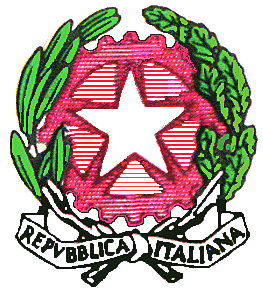 MIURMIURMINISTERO DELL’ISTRUZIONEISTITUTO COMPRENSIVO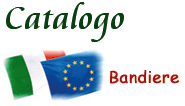 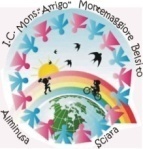 "MONS.ARRIGO "C.F.  87001030821  - C.M. PAIC825006VIA  GIUNTA MUNICIPALE- 90020 MONTEMAGGIORE BELSITOTel.: 091/8996224 – Tel./Fax 091/8996222 – e mail:paic825006@istruzione.itSito web:www.icmontemaggiorebelsito.edu.itPec : paic825006@pec.istruzione.itVIA  GIUNTA MUNICIPALE- 90020 MONTEMAGGIORE BELSITOTel.: 091/8996224 – Tel./Fax 091/8996222 – e mail:paic825006@istruzione.itSito web:www.icmontemaggiorebelsito.edu.itPec : paic825006@pec.istruzione.itVIA  GIUNTA MUNICIPALE- 90020 MONTEMAGGIORE BELSITOTel.: 091/8996224 – Tel./Fax 091/8996222 – e mail:paic825006@istruzione.itSito web:www.icmontemaggiorebelsito.edu.itPec : paic825006@pec.istruzione.itVIA  GIUNTA MUNICIPALE- 90020 MONTEMAGGIORE BELSITOTel.: 091/8996224 – Tel./Fax 091/8996222 – e mail:paic825006@istruzione.itSito web:www.icmontemaggiorebelsito.edu.itPec : paic825006@pec.istruzione.it